Директору МБОУ «СОШ им. Н. М. Тюсина с. Шереметьевка Лысогорского района Саратовской области»Агафоновой Е. А.____________________________________						телефон__________________________________ЗАЯВЛЕНИЕПрошу организовать обучение моего ребенка _______________________________________,обучающегося  ____ класса   с использованием следующих дистанционных  образовательных технологий Dnevnik.ruДругое (РЭШ)С локальным актом МБОУ «СОШ им. Н. М. Тюсина с. Шереметьевка Лысогорского района Саратовской области», регламентирующим права и обязанности участников образовательного процесса по вопросам электронного обучения и дистанционных образовательных технологий, ознакомлен (а) 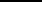     Ответственность за жизнь и здоровье ребёнка на это время беру на себя.    «____» ______________ 20 __ г._____________________	/__________________/(подпись)	(расшифровка)